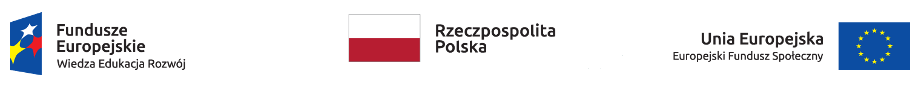 Wyszków, dnia 14.02.2022 rokLista osób zakwalifikowanych do II etapu rekrutacjiProjekt  „Świat pracy wokół nas - podnoszenie jakości kształcenia zawodowego”o numerze 2019-1-PL01-KA102-062030 w ramach projektu Międzynarodowa mobilność edukacyjna uczniów               i absolwentów oraz kadry kształcenia zawodowego” realizowanego ze środków PO WER                na zasadach Programu Erasmus+  sektor Kształcenie i szkolenia zawodowe .w kolejności alfabetycznej: